Порядок работытерриториальной психолого-медико-педагогической комиссии города Покачи     1. Общие положения1.1. Настоящий Порядок регламентирует Порядок работы территориальной психолого-медико-педагогической комиссии города Покачи (далее – ПМПК, комиссия).1.2. ПМПК в своей деятельности руководствуется международными актами в области защиты прав и законных интересов ребенка, Федеральным Законом Российской Федерации от 29.12.2012 №273-ФЗ «Об образовании в Российской Федерации», Федеральным законом от 24.07.1999 № 120-ФЗ «Об основах системы профилактики безнадзорности и правонарушений», Федеральным законом от 24.11.1995 № 181-ФЗ «О социальной защите инвалидов в Российской Федерации», Законом Российской Федерации от 02.07.1992 № 3185-1 «О психиатрической помощи и гарантиях при ее оказании», приказом Министерства образования и науки Российской Федерации от 20.09.2013 № 1082 «Об утверждении Положения о психолого-медико-педагогической комиссии», иными нормативными актами Российской Федерации и Ханты-Мансийского автономного округа - Югры, настоящим Порядком. 1.3. ПМПК осуществляет свою деятельность в пределах города Покачи и создается управлением образования администрации города Покачи (далее - управление образования).1.4. Состав и порядок работы ПМПК утверждаются соответствующим приказом управления образования.Включение врачей в состав ПМПК осуществляется по согласованию с отделом здравоохранения администрации города Покачи.1.5. ПМПК имеет печать, бланки со своим наименованием. 1.6. Осуществление учета данных о детях с ограниченными возможностями здоровья и (или) девиантным (общественно опасным) поведением, проживающих на территории города Покачи проводится уполномоченными должностными лицами управления образования.1.7. В случае необходимости по решению ПМПК может проводиться мониторинг учета рекомендаций комиссии по созданию необходимых условий для обучения и воспитания детей в образовательных организациях, а также в семье (с согласия родителей (законных представителей) детей). 2. Порядок работы ПМПК2.1. Непосредственное руководство комиссией осуществляется руководителем ПМПК, в его отсутствие - заместителем руководителя ПМПК.2.2. Члены ПМПК несут ответственность за конфиденциальность информации  о проведении обследования детей в ПМПК, результатах обследования, а также иной информации, связанной с обследованием детей в ПМПК, и подписывают  обязательство  о неразглашении конфиденциальной информации (приложение 1). 2.3. Обследование детей, в том числе обучающихся с ограниченными возможностями здоровья, детей-инвалидов до окончания ими образовательных организаций, реализующих основные или адаптированные общеобразовательные программы, осуществляется в комиссии по письменному заявлению родителей (законных представителей) (приложение 2) или по направлению образовательных организаций, организаций, осуществляющих социальное обслуживание, медицинских организаций, других организаций (приложение 3) с письменного согласия их родителей (законных представителей) (приложение 4) по факту поступления письменного заявления родителей (законных представителей) или направления в присутствии не менее 2/3 членов ПМПК. 2.4. Медицинское обследование детей, достигших возраста 15 лет, проводится врачами с их согласия, если иное не установлено законодательством Российской Федерации. 2.5. Информирование родителей (законных представителей) ребенка о дате, времени, месте и порядке проведения обследования, а также об их правах и правах ребенка, связанных с проведением обследования, осуществляется специалистами управления образования или специалистами образовательных учреждений, в которых воспитывается или обучается ребенок, в 5-дневный срок с момента подачи документов для проведения обследования (приложение 5).2.6. Секретарь комиссии на основании поданных заявлений согласовывает время и место проведения обследования с членами ПМПК, оповещает через руководителей образовательных учреждений родителей (законных представителей) о сроках и месте проведения ПМПК.2.7. Дата, время и место проведения ПМПК утверждаются приказом начальника управления образования.2.8. За членами ПМПК на период их непосредственной деятельности в составе комиссии сохраняется заработная плата по месту их основной деятельности.2.9. В ПМПК ведется следующая документация:а) журнал записи детей на обследование;б) журнал учета детей, прошедших обследование (приложение 6);в) карта ребенка, прошедшего обследование;г) протокол обследования ребенка (далее - протокол) (приложение 7).2.10. Карта ребенка, прошедшего обследование, включает в себя документы, указанные в пункте 2.14. настоящего Порядка, протокол обследования ребенка и заключение ПМПК.2.11. Документы, предусмотренные настоящим Порядком, печать хранятся в управлении образования.2.12. Обследование детей ПМПК проводится в помещениях муниципальных образовательных учреждений, подведомственных управлению образования администрации города Покачи. При необходимости и наличии соответствующих условий обследование детей может быть проведено по месту их проживания.2.13. Управление образования, образовательные учреждения, на базе которых проводится обследование,  обеспечивают ПМПК необходимыми помещениями, оборудованием, компьютерной и оргтехникой, автотранспортом для организации ее деятельности.2.14. Для проведения обследования ребенка его родители (законные представители) предъявляют в комиссию документ, удостоверяющий их личность, документы, подтверждающие полномочия по представлению интересов ребенка, а также представляют следующие документы:а) заявление о проведении или согласие на проведение обследования ребенка в комиссии;б) копию паспорта или свидетельства о рождении ребенка (предоставляются с предъявлением оригинала или заверенной в установленном порядке копии);в) направление образовательной организации, организации, осуществляющей социальное обслуживание, медицинской организации, другой организации (при наличии);г) заключение (заключения) психолого-медико-педагогического консилиума образовательной организации или специалиста (специалистов), осуществляющего психолого-медико-педагогическое сопровождение обучающихся в образовательной организации (для обучающихся образовательных организаций) (при наличии);д) заключение (заключения) комиссии о результатах ранее проведенного обследования ребенка (при наличии); е) подробную выписку из истории развития ребенка с заключениями врачей, наблюдающих ребенка в медицинской организации по месту жительства (регистрации);ж) характеристику обучающегося, выданную образовательной организацией (для обучающихся образовательных организаций);з) письменные работы по русскому (родному) языку, математике, результаты самостоятельной продуктивной деятельности ребенка.Запись на проведение обследования ребенка в ПМПК осуществляется при подаче документов уполномоченному должностному лицу управления образования.2.15. В ходе обследования ребенка ПМПК ведется протокол, в котором указываются сведения о ребенке, специалистах комиссии, перечень документов, представленных для проведения обследования, результаты обследования ребенка специалистами, выводы специалистов, особые мнения специалистов (при наличии) и заключение комиссии.2.16. В заключении комиссии (приложение 8), заполненном на бланке, указываются:обоснованные выводы о наличии либо отсутствии у ребенка особенностей в физическом и (или) психическом развитии и (или) отклонений в поведении и наличии либо отсутствии необходимости создания условий для получения ребенком образования, коррекции нарушений развития и социальной адаптации на основе специальных педагогических подходов;рекомендации по определению формы получения образования, образовательной программы, которую ребенок может освоить, форм и методов психолого-медико-педагогической помощи, созданию специальных условий для получения образования.Обсуждение результатов обследования и вынесение заключения комиссии производятся в отсутствие детей.2.17. Протокол и заключение ПМПК оформляются в день проведения обследования, подписываются специалистами, проводившими обследование, и руководителем комиссии (лицом, исполняющим его обязанности) и заверяются печатью комиссии.В случае необходимости срок оформления протокола и заключения комиссии продлевается, но не более чем на 5 рабочих дней со дня проведения обследования.Копия заключения комиссии и копии особых мнений специалистов (при их наличии) по согласованию с родителями (законными представителями) детей выдаются им под роспись или направляются по почте с уведомлением о вручении.Приложение 1к Порядку работы территориальной психолого-медико-педагогической комиссии города Покачи   ОБЯЗАТЕЛЬСТВОо неразглашении конфиденциальной информации    Я, ______________________________________________________________,(ФИО члена территориальной ПМПК города Покачи)предупрежден(а),  что на период  исполнения    обязанностей  члена территориальной психолого-медико-педагогической комиссии города Покачи мне будет предоставлен допуск к конфиденциальной информации.    Настоящим добровольно принимаю на себя следующие обязательства:    1. Не   разглашать   и   не   передавать  третьим  лицам  конфиденциальную информацию,  которая станет мне известной в связи с исполнением обязанностей члена территориальной психолого-медико-педагогической комиссии города Покачи.    2. Выполнять    требования  нормативных  документов,   регламентирующих вопросы обращения и защиты конфиденциальной информации.    3. В   случае  попытки  третьих  лиц  получить от меня конфиденциальную информацию  незамедлительно   сообщить  об   этом  руководителю территориальной психолого-медико-педагогической комиссии города Покачи в устной или письменной форме.    4. Не   использовать  конфиденциальную  информацию  с  целью  получения какой-либо личной выгоды.    5. После  прекращения допуска к конфиденциальной информации  не разглашать и не передавать ее третьим лицам.    6. Передать   при  прекращении  членства в территориальной психолого-медико-педагогической комиссии города Покачи все    имеющиеся   в   моем    пользовании    носители конфиденциальной информации.    Я  предупрежден(а),  что  в случае  нарушения  данного обязательства буду нести ответственность в соответствии с действующим законодательством._____________________________                              _______________________                    Подпись                                                                                                        ФИО_____________________________                      датаПриложение 2к Порядку работы территориальной психолого-медико-педагогической комиссии города Покачи                                    _____________________________________________                                                                                                       (ФИО руководителя ПМПК)                                                       мать: ________________________________________                                                                                                  (ФИО)                                    паспорт: №, серия ____________ выдан ___________                             _____________________________________________                             отец: ________________________________________                                                                                                  (ФИО)                             паспорт: №, серия ___________ выдан ____________                             _____________________________________________                             адрес, тел. ___________________________________                             _____________________________________________ЗАЯВЛЕНИЕо проведении обследования ребенка в ПМПКПрошу    провести обследование    в  территориальной психолого-медико-педагогической комиссии города  Покачи  моего ребенка (опекаемого) ___________________________________________________________________________    (ФИО ребенка, дата рождения ребенка)_______________________________________________________________________________(воспитанника, учащегося образовательного учреждения)     В  соответствии  с  Федеральным  законом  от  27.07.2006  №  152-ФЗ  «О персональных  данных»  даю  согласие  на  обработку  (сбор, систематизацию, накопление, хранение,  уточнение,  использование,  распространение  (в том числе   передачу),   обезличивание,  блокирование,  уничтожение)  моих персональных данных и персональных данных моего ребенка (опекаемого), указанных  в прилагаемых документах. Мне известно, что данное согласие может быть отозвано мною в письменной форме. Прилагаю  к настоящему заявлению следующие  документы (отметить): а) копию паспорта или свидетельства о рождении ребенка (предоставляются с предъявлением оригинала или заверенной в установленном порядке копии);б) направление образовательной организации, организации, осуществляющей социальное обслуживание, медицинской организации, другой организации (при наличии); в) заключение (заключения) психолого-медико-педагогического консилиума образовательной организации;г) заключение (заключения) специалиста (специалистов), осуществляющего психолого-медико-педагогическое сопровождение обучающихся в образовательной организации (для обучающихся образовательных организаций) (при наличии); д) заключение (заключения) комиссии о результатах ранее проведенного обследования ребенка (при наличии); е) подробную выписку из истории развития ребенка с заключениями врачей, наблюдающих ребенка в медицинской организации по месту жительства (регистрации); ж) характеристику обучающегося, выданную образовательной организацией (для обучающихся образовательных организаций); з) письменные работы по русскому (родному) языку, математике, результаты самостоятельной продуктивной деятельности ребенка.Подпись: ___________________                                                   «___» __________ 20______ г.           Приложение 3к Порядку работы территориальной психолого-медико-педагогической комиссии города Покачи   Направлениена проведение обследования ребенка в ПМПК___________________________________________________________________(Полное наименование образовательной организации, организации, осуществляющей социальное обслуживание, медицинской организации, другой организации)___________________________________________________________________Направляет с письменного согласия родителей (законных представителей) ___________________________________________________________________(ФИО ребенка, год рождения)в территориальную психолого-медико-педагогическую комиссию города Покачи для проведения обследования. 	Согласие родителя (законного представителя) _________________________________________________________________________________________(ФИО родителя (законного представителя))ребенка (опекаемого)_________________________________________________(ФИО ребенка)на ______________ страницах  прилагается.Руководитель организацииМ.П.«___» __________ 20______ г.            Приложение 4к Порядку работы территориальной психолого-медико-педагогической комиссии города Покачи   Согласиена проведение обследования ребенка в ПМПКЯ, ___________________________________________________________________(ФИО родителя (законного представителя) ребенка)даю согласие на    проведение обследования    в  территориальной психолого-медико-педагогической комиссии города  Покачи  моего ребенка (опекаемого) ___________________________________________________________________________    (ФИО ребенка, дата рождения ребенка)_______________________________________________________________________________(воспитанника, учащегося образовательного учреждения)     В  соответствии  с  Федеральным  законом  от  27.07.2006  №  152-ФЗ  «О персональных  данных»  даю  согласие  на  обработку  (сбор, систематизацию, накопление, хранение,  уточнение,  использование,  распространение  (в том числе   передачу),   обезличивание,  блокирование,  уничтожение)  моих персональных данных и персональных данных моего ребенка (опекаемого), указанных  в прилагаемых документах. Мне известно, что данное согласие может быть отозвано мною в письменной форме. Прилагаю  к согласию следующие  документы (отметить): а) копию паспорта или свидетельства о рождении ребенка (предоставляются с предъявлением оригинала или заверенной в установленном порядке копии);б) направление образовательной организации, организации, осуществляющей социальное обслуживание, медицинской организации, другой организации (при наличии); в) заключение (заключения) психолого-медико-педагогического консилиума образовательной организации;г) заключение (заключения) специалиста (специалистов), осуществляющего психолого-медико-педагогическое сопровождение обучающихся в образовательной организации (для обучающихся образовательных организаций) (при наличии); д) заключение (заключения) комиссии о результатах ранее проведенного обследования ребенка (при наличии); е) подробную выписку из истории развития ребенка с заключениями врачей, наблюдающих ребенка в медицинской организации по месту жительства (регистрации); ж) характеристику обучающегося, выданную образовательной организацией (для обучающихся образовательных организаций); з) письменные работы по русскому (родному) языку, математике, результаты самостоятельной продуктивной деятельности ребенка.Подпись: ___________________                                                   «___» __________ 20______ г.            Приложение 5к Порядку работы территориальной психолого-медико-педагогической комиссии города Покачи   Уведомление родителя (законного представителя)об информированииЯ, ___________________________________________________________________,(ФИО родителя (законного представителя))проинформирован о дате, времени, месте и порядке проведения обследования ребенка в территориальной психолого-медико-педагогической комиссии города Покачи, а также о правах родителей (законных представителей) ребенка и правах ребенка, связанных с проведением обследования в территориальной психолого-медико-педагогической комиссии города Покачи.Подпись: ___________________                                                   «___» __________ 20______ г.            Приложение 6к Порядку работы территориальной психолого-медико-педагогической комиссии города Покачи   Журнал учета детей, прошедших обследованиеПриложение 7к Порядку работы территориальной психолого-медико-педагогической комиссии городаПокачи     ПРОТОКОЛобследования ребенка ПМПК№_______                                                                                                                  от "____" ___________201___ г.Место проведения ____________________________________________________________________________________Сведения о специалистах комиссии:Руководитель комиссии _________________________________________________________________________________Педагог-психолог ______________________________________________________________________________________Учитель-логопед ______________________________________________________________________________________Учитель-дефектолог____________________________________________________________________________________Педиатр ______________________________________________________________________________________________Невролог _____________________________________________________________________________________________Психиатр детский______________________________________________________________________________________Офтальмолог__________________________________________________________________________________________Оториноларинголог____________________________________________________________________________________ Ортопед______________________________________________________________________________________________ Социальный педагог____________________________________________________________________________________Другие специалисты: _________________________________________________________________________________________________________________________________________________________________________________________Перечень документов, представленных для проведения обследования:    Перечень   документов,   предоставленных  для  проведения  обследования (отсутствующие  документы  вычеркнуть):  заявление о проведении обследования ребенка в ПМПК; согласие о проведении обследования ребенка в ПМПК; свидетельство  о  рождении ребенка (паспорт)  (копия); направление организации;  заключение психолого-медико-педагогического консилиума; заключение (заключения) специалиста (специалистов), осуществляющего психолого-медико-педагогические сопровождение обучающихся в образовательной организации; заключение (заключения)  ПМПК о результатах ранее проведенного обследования ребенка; подробная выписка из истории развития ребенка с заключениями врачей; характеристику обучающегося;   письменные  работы  по математике   и  русскому  языку,  результаты самостоятельной продуктивной деятельности ребенка.__________________________________________________________________________________________________________________________________________________________________________________________________________________________________________________________________________________________________________________Сведения о ребенке:Ф.И.О. ребенка ________________________________________________________________________________Дата рождения ребенка _________________________________________________________________________Место проживания _____________________________________________________________________________Где обучается (воспитывается), история обучения ___________________________________________________
______________________________________________________________________________________________Ф.И.О. отца ___________________________________________________________________________________Год рождения__________________________________________________________________________________Образование___________________________________________________________________________________Должность  и место работы____________________________________________________________________________________________________________________________________________________________________Ф.И.О. матери_________________________________________________________________________________Год рождения__________________________________________________________________________________Образование___________________________________________________________________________________Должность и место работы_____________________________________________________________________________________________________________________________________________________________________Результаты обследования ребенка специалистами:Выводы педагога-психолога____________________________________________________________________________________________________________________________________________________________________________________________________________________________________________________________________________________________________________________________________________________________________________________________________________________________________________________________________________________________________________________________________________________________________________________________________________________________________________________Выводы учителя-логопеда______________________________________________________________________________________________________________________________________________________________________________________________________________________________________________________________________________________________________________________________________________________________________________________________________________________________________________________________________________________________________________________________________________________________________________________________________________________________________________________Выводы учителя-дефектолога _______________________________________________________________________________________________________________________________________________________________________________________________________________________________________________________________________________________________________________________________________________________________________________________________________________________________________________________Выводы педиатра __________________________________________________________________________________________________________________________________________________________________________________________________________________________________________________________________________________________________________________________________________________________________________________________________________________________________________________________________________________________________________________________________________________________________________________________________________________________________________________________________Выводы невролога _________________________________________________________________________________________________________________________________________________________________________________________________________________________________________________________________________________________________________________________________________________________________________________________________________________________________________________________________________________________________________________________________________________________________________________________________________________________________________________________________Выводы офтальмолога _____________________________________________________________________________________________________________________________________________________________________________________________________________________________________________________________________________________________________________________________________________________________________________________________________________________________________________________________________________________________________________________________________________________________________________________________________________________________________________________________Выводы оториноларинголога_______________________________________________________________________________________________________________________________________________________________________________________________________________________________________________________________________________________________________________________________________________________________________________________________________________________________________________________________________________________________________________________________________________________________________________________________________________________________________________________Выводы ортопеда __________________________________________________________________________________________________________________________________________________________________________________________________________________________________________________________________________________________________________________________________________________________________________________________________________________________________________________________________________________________________________________________________________________________________________________________________________________________________________________________________Выводы психиатра детского ________________________________________________________________________________________________________________________________________________________________________________________________________________________________________________________________________________________________________________________________________________________________________________________________________________________________________________________________________________________________________________________________________________________________________________________________________________________________________________________Выводы социального педагога______________________________________________________________________________________________________________________________________________________________________________________________________________________________________________________________________________________________________________________________________________________________________________________________________________________________________________________________________________________________________________________________________________________________________________________________________________________________________________________Особые мнения специалистов:__________________________________________________________________________________________________________________________________________________________________________________________________________________________________________________________________________________________________________________________________________________________________________________________________________________________________________________________________________________________________________________________________________________________________________________________________________________________________________________________________________Коллегиальное заключение    территориальной психолого-медико-педагогической  комиссии города Покачи: _____________________________________________________________________________________________________________________________________________________________________________________________________________________________________________________________________________________________________________________________________________________________________________________________________________________________________________________________________________________________________________________________________________________________________________________________________________________________________________________________________________________________________________________________________________________________________________________________________________________________________________________________________________________________________________________________________________________________________________________________________________________________________________________________________________________________________________________________________________________________________Подписи  членов ПМПК,  подтверждающие  участие в  обследовании и  гарантии конфиденциальности:Руководитель ПМПК __________________________________________________________________________Педагог-психолог _______________________________________________________________________________Учитель-дефектолог_____________________________________________________________________________Учитель-логопед _______________________________________________________________________________Педиатр ______________________________________________________________________________________Невролог ______________________________________________________________________________________Психиатр детский_______________________________________________________________________________Офтальмолог___________________________________________________________________________________Оториноларинголог_____________________________________________________________________________ Ортопед_______________________________________________________________________________________ Социальный педагог_____________________________________________________________________________Другие специалисты: ________________________________________________________________________________________________________________________________________________________________________________________________________________________________________________________________________М.П.Копия заключения ПМПК получена______________________________________________________________________________________                                                                                                   подпись родителей (законных представителей), датаПриложение  8к Порядку работы территориальной психолого-медико-педагогической комиссии города Покачи Заключениетерриториальной психолого-медико-педагогической комиссии города ПокачиФИО ребенка __________________________________________________________________Дата рождения _________________________________________________________________Домашний адрес, телефон _____________________________________________________________________________________________________________________________________Дата обследования ______________________ №  протокола ___________________________Выводы:___________________________________________________________________________________________________________________________________________________________________________________________________________________________________________________________________________________________________________________________________________________________________________________________________________Особые мнения специалистов:____________________________________________________________________________________________________________________________________________________________________________________________________________________________________________________________________________________________________________________________Рекомендации территориальной психолого-медико-педагогической комиссии города Покачи:____________________________________________________________________________________________________________________________________________________________________________________________________________________________________________________________________________________________________________________________________________________________________________________________________________________________________________________________________________________Руководитель ПМПК ____________________________________________________________________________Педагог-психолог _______________________________________________________________________________Учитель-логопед _______________________________________________________________________________Педиатр ______________________________________________________________________________________Невролог ______________________________________________________________________________________Психиатр детский_______________________________________________________________________________Офтальмолог___________________________________________________________________________________Оториноларинголог_____________________________________________________________________________ Ортопед_______________________________________________________________________________________ Социальный педагог_____________________________________________________________________________Другие специалисты: ____________________________________________________________________________М.П.№ п/пДата обследования, № протоколаИнициатор обследованияФИО ребенкаДата рожденияДомашний адресОбразовательное учреждениеКласс/группаЗаключение ПМПК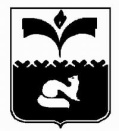 АДМИНИСТРАЦИЯ  ГОРОДА  ПОКАЧИХАНТЫ-МАНСИЙСКОГОАВТОНОМНОГО ОКРУГА-ЮГРЫУПРАВЛЕНИЕ ОБРАЗОВАНИЯТЕРРИТОРИАЛЬНАЯ ПСИХОЛОГО-МЕДИКО-ПЕДАГОГИЧЕСКАЯ КОМИССИЯ ГОРОДА ПОКАЧИул. Мира, д. 8/1, г. Покачи, Ханты-Мансийский автономный округ-Югра (Тюменская область), 628661Тел./факс (34669) 7-42-56.E-mail: gorono@admpokachi.ruОКПО 34942995, ОГРН 1028601417954,ИНН / КПП   8621003390 / 8621101001